RHSE – Year 1 – Health and Wellbeing – GROWING UP!Will I always be a child?          What are the 5 stages of life?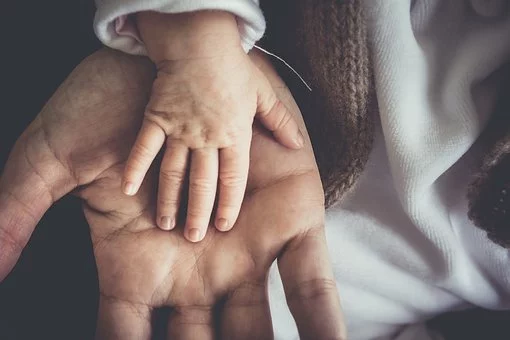 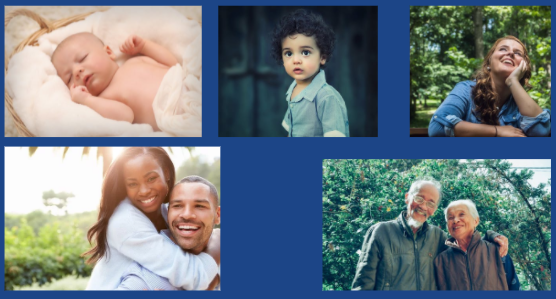    Can you put these photos in the right order?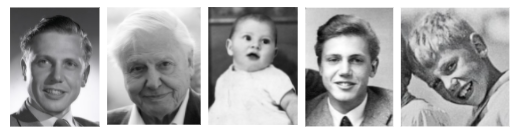 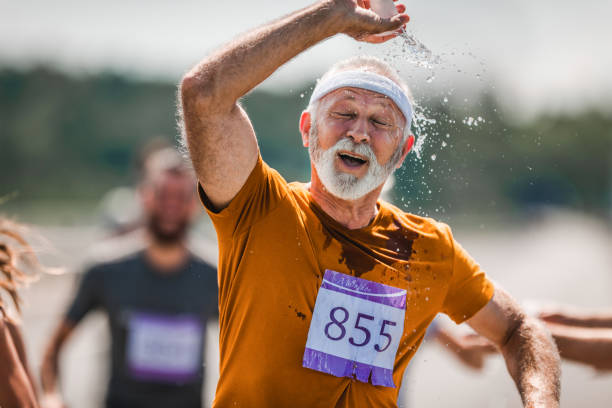      Is it better to be older or younger?  Do we all grow up in the same way? Changes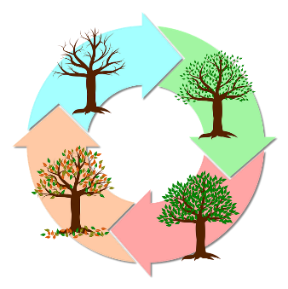 Seasons change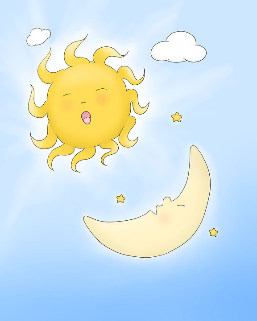 Day changes to nightKey vocabularyBabyChildTeenagerAdultElderlyChangeAgeYoungestoldestResponsibility